Si autorizza Il trattamento dei dati ai sensi dell’art. 13 D.lgs. 196/03CURRICULUM NARRATIVO : INFORMAZIONI GENERALI CURRICULUM NARRATIVO : INFORMAZIONI GENERALI CURRICULUM NARRATIVO : INFORMAZIONI GENERALI CURRICULUM NARRATIVO : INFORMAZIONI GENERALI CURRICULUM NARRATIVO : INFORMAZIONI GENERALI Inserire FOTOIn divisa COGNOME E NOME: COGNOME E NOME: COGNOME E NOME: COGNOME E NOME: Data di nascita:           /    /Comune di residenza:Comune di residenza:Scuola:I.P.S.S.E.O.A PIETRO PIAZZA, CORSO DEI MILLE,181 - 90124 PALERMOI.P.S.S.E.O.A PIETRO PIAZZA, CORSO DEI MILLE,181 - 90124 PALERMOI.P.S.S.E.O.A PIETRO PIAZZA, CORSO DEI MILLE,181 - 90124 PALERMOI.P.S.S.E.O.A PIETRO PIAZZA, CORSO DEI MILLE,181 - 90124 PALERMOCorso di studi (cucina,sala, accoglienza, pasticceria):Classe frequentata: Classe frequentata:             sez. Conoscenza Lingua Inglese: Sì ☐ No ☐    Se sì indicare il livello: elementare (A1, A2), intermedio (B1, B2) avanzato (C1, C2)Conoscenza Lingua Francese/Tedesco: Sì ☐ No ☐    Se sì indicare il livello: elementare (A1, A2), intermedio (B1, B2) avanzato (C1, C2)Conoscenze Informatiche:Sì ☐ No ☐    Se sì indicare il livello: elementare (A1, A2), intermedio (B1, B2) avanzato (C1, C2)Certificazione sicurezza sul lavoroSì ☐ No ☐Certificazione alimentarista (HACCP)Certificazione alimentarista (HACCP)Sì ☐ No ☐Mansione desiderata:commis di cucina (aiuto cuoco), di sala bar, di pasticceria, accoglienza e promozione turisticacommis di cucina (aiuto cuoco), di sala bar, di pasticceria, accoglienza e promozione turisticaHAI FATTO TIROCINI? ESPERIENZE DI P.C.T.O. (EX ALTERNANZA SCUOLA LAVORO)?HAI FATTO TIROCINI? ESPERIENZE DI P.C.T.O. (EX ALTERNANZA SCUOLA LAVORO)?ESPERIENZE FORMATIVERaccontaci in quale struttura hai svolto attività formative extra-scolastiche, per quanto tempo, che cosa hai fatto, cosa hai imparato di nuovo, cosa ti è piaciuto e cosa non ti è piaciuto. (se hai fatto più di un’esperienza raccontacele tutte numerandole)ESPERIENZA 1 (vari esempi) Ho svolto attività formativa presso lo”STREET FOOD”svoltosi nel centro storico di Palermo durante il mese di Dicembre 2018; dove preparavo prodotti tipici siciliani(cannoli, iris, panino con la milza, pianelle e crocché) e pietanze di varie nazioni(paella di pesce, burrito) che venivano consumate per strada. In questa occasione mi sono operata anche nel settore “Gluten Free” effettuando degustazione di cibi a base di:chinoa,grano saraceno, amaranto con l'intento di aumentare gli standard nutrizionali mantenendo inalterate le qualità organolettiche. ESPERIENZA 2Tirocinio presso supermercati “Paghipoco”  di Palermo (06/2018-08/2018). Inizialmente impiegata nel reparto macelleria mi sono state mostrate varie tecniche di pulizia e taglio delle carni e la preparazione di involtini hamburger e salsicce. In seguito sono stata affiancata allo chef di cucina nella preparazione del pasto per il personale ma in particolare nella preparazione dei pasti per il pranzo e dei dessert per la clientela. Ho imparato come gestire un'attività, un gruppo di persone, la clientela e le varie operazioni amministrative e imprenditoriali. Sono riuscita a mantenere alti standard professionali anche in situazioni di stress e di urgenza. Raccontaci in quale struttura hai svolto attività formative extra-scolastiche, per quanto tempo, che cosa hai fatto, cosa hai imparato di nuovo, cosa ti è piaciuto e cosa non ti è piaciuto. (se hai fatto più di un’esperienza raccontacele tutte numerandole)ESPERIENZA 1 (vari esempi) Ho svolto attività formativa presso lo”STREET FOOD”svoltosi nel centro storico di Palermo durante il mese di Dicembre 2018; dove preparavo prodotti tipici siciliani(cannoli, iris, panino con la milza, pianelle e crocché) e pietanze di varie nazioni(paella di pesce, burrito) che venivano consumate per strada. In questa occasione mi sono operata anche nel settore “Gluten Free” effettuando degustazione di cibi a base di:chinoa,grano saraceno, amaranto con l'intento di aumentare gli standard nutrizionali mantenendo inalterate le qualità organolettiche. ESPERIENZA 2Tirocinio presso supermercati “Paghipoco”  di Palermo (06/2018-08/2018). Inizialmente impiegata nel reparto macelleria mi sono state mostrate varie tecniche di pulizia e taglio delle carni e la preparazione di involtini hamburger e salsicce. In seguito sono stata affiancata allo chef di cucina nella preparazione del pasto per il personale ma in particolare nella preparazione dei pasti per il pranzo e dei dessert per la clientela. Ho imparato come gestire un'attività, un gruppo di persone, la clientela e le varie operazioni amministrative e imprenditoriali. Sono riuscita a mantenere alti standard professionali anche in situazioni di stress e di urgenza. HAI MAI AVUTO ESPERIENZE  PROFESSIONALI FUORI DAL CONTESTO SCOLASTICO (aziende)? 		ESPERIENZE PROFESSIONALI		ESPERIENZE PROFESSIONALIHAI MAI AVUTO ESPERIENZE  PROFESSIONALI FUORI DAL CONTESTO SCOLASTICO (aziende)? esempi SHERBETH 09/2018 unitamente al maestro gelatiere preparavo le tipiche granite siracusane al gusto di limone e fichi. A contatto con la gente spiegavo e proponevo granite e gelati artigianali sia siciliani che di varie nazionalità. Durante il periodo scolastico, sotto la supervisione del professore di cucina ho collaborato nella preparazione di un apericena presso il Palazzo delle aquile alla presenza del sindaco di Palermo e dei maggiori esponenti internazionali in occasione dell'inaugurazione del Festival Internazionale del gelato. Nel corso dell'anno scolastico ho partecipato a varie manifestazioni preparando Quiche Lorraine, piatti tipici siciliani (buccellato, caponata) e valorizzando piatti poveri come la zuppa di lenticchie e pane. esempi SHERBETH 09/2018 unitamente al maestro gelatiere preparavo le tipiche granite siracusane al gusto di limone e fichi. A contatto con la gente spiegavo e proponevo granite e gelati artigianali sia siciliani che di varie nazionalità. Durante il periodo scolastico, sotto la supervisione del professore di cucina ho collaborato nella preparazione di un apericena presso il Palazzo delle aquile alla presenza del sindaco di Palermo e dei maggiori esponenti internazionali in occasione dell'inaugurazione del Festival Internazionale del gelato. Nel corso dell'anno scolastico ho partecipato a varie manifestazioni preparando Quiche Lorraine, piatti tipici siciliani (buccellato, caponata) e valorizzando piatti poveri come la zuppa di lenticchie e pane. COMPETENZE ACQUISITE DURANTE LE ESPERIENZE PROFESSIONALI E DI P.C.T.O.Raccontaci le competenze che pensi di avere acquisito durante le esperienze professionali, lavorative e di P.C.T.OAccoglienza dei clienti al bar e  gestione impeccabile al bancone e ai tavoli;Preparazione al bancone di dolci e salati,  aperitivi, bevande analcoliche e prodotti di caffetteria;Presentazione di menù e raccolta di ordinazioni della clientela;Preparazione e decorazione di caffè, latte e cappuccini, aperitivi, piatti freddi e generi di pasticceria e gelateria;Cura della pulizia e dell’igiene quotidiana dell’area bar e di superfici e piani di lavoro;Sistemazione e sbarazzo dei tavoli;Somministrazione di bevande a base alcolica e analcolica, cocktail classici e di tendenza;Mise en place della sala, disposizione dei coperti e preparazione del menage;Lavaggio di macchine e apparecchiature utilizzate per il caffè, pulizia del lancia vapore e di filtri e portafiltri;Presentazione dell’offerta gastronomica e della carta dei vini;Sistemazione e pulizia della sala ristorante; Allestimento e riordino della sala di ristorazione;Servizio a buffet di vivande e bevande;Allestimento di buffet per aperitivi ed antipasti e rifornimento costante durante il servizio.Cancellare le voci non interessate o aggiungere altre competenze acquisite.Cancellare le voci non interessate o aggiungere altre competenze acquisite.PERCHE’  VUOI PARTECIPARE AL PROGETTO APPRENDISTATO?Raccontaci (in almeno 10 righe) perché hai scelto di candidarti, cosa ti aspetti da questa esperienza, come pensi di affrontare e vivere quest’avventura lontano da casa e tutto quello che ti viene in mente a proposito di questo progetto.esempioHo scelto di candidarmi perché credo che occasioni come queste non capitano tutti i giorni. Andare a lavorare per me non è mai stato un divertimento, ogni singolo minuto che passo sul posto di lavoro cerco di apprendere il più possibile, e credo che quest’avventura sia la perfetta per imparare. Io sono sempre stata una ragazza che ama viaggiare, quindi non è un problema vivere questa nuova parte della mia vita lontano da casa, da quando ho cominciato a lavorare, sono diventata molto più autonoma di quanto lo ero già e quindi sono sicura di sapermela cavare anche senza i miei genitori. Mi aspetto di imparare molto da questo viaggio ed esperienza lontano da casa, di apprendere il più possibile perché questo è quello che voglio realmente, amo quello che faccio e sono sicura di poter dare il massimo di me durante questa esperienza. Il mio pensiero su questo progetto: trovare la speranza in delle opportunità lavorative sia per il presente e magari anche per il futuro.Firma 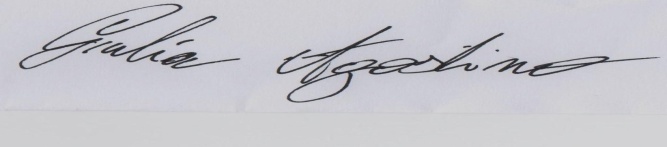 